Career Objective:To be part of a company that provides a challenging and rewarding career while allowing me to utilize my knowledge and skills and to obtain a respectable position with a global business, or professional associations that is seeking individual who can analyze, organize, and manage challenging projects that promotes growth. Strengths:Ability to work with minimal supervisionGood team player and multitasking skillsDecision making skills and good communication skillsFlexibility and adaptability Fast learner and dedicated in delivering team successLanguage skills in English, Hindi, Malayalam and TamilCreating a positive work environmentProfessionalExperience:Aiwa Shipping–Kochi (March 2016 - Jan 2018)Aiwa shipping is one of the leading custom clearing and forwarding agents in Kochi. Company has been doing business in many Indian states. Backed by a global network, Aiwa shipping cover major shipping lines across the world.Role and Responsibilities:Logistics coordinatorThe role covers the coordination and documentation aspects of freight operations. Was responsible to support sales, documentation and customer handling. The responsibilities include but not restricted to Coordinate with customer once sales handover completeCoordinate with shipping lines for placing ordersArrange/coordinate trucking pick-ups and delivery appointments with ability to affect cost effective transportation solutions.Prepare needed documents for customs clearance. Ocean/house bill of lading, certificate of origin, packing list and commercial invoice. Documents against Letters of Credit.Manage all client shipments which includes providing additional logistics support at the interface between the trucking company and the carrier to ensure no shipments miss the port cut or are rejected because of inaccurate information, resulting in the fastest possible transit time and no demurrage ensuring the lowest costActively manage booking updates and bill of ladings with carriers and customers to ensure they are accurately updated to eliminate any potential customs issuesCommunicate service issues to client and management with ability to resolve and follow through.Responsible for control of data management for all of the customer profiles for our client Able to assist in all other areas of operations as directed by management.Customer service skills including the ability to recognize the needs of clients along with problem solvingKromberg& Schubert, JAFZA South Zone - Dubai	(Jan 2014 – Dec 2014)Kromberg& Schubert focuses on the development and production of complex wiring systems for the automotive industry. Plastic parts are currently produced alongside custom wires in over 30 global locations.Role and Responsibilities:Technical SupervisorTaking care of the production lines for automobile engines partsEnsure the correctness of the technical work doneEnsure the daily productivity target is metIn case of any technical issues coordinate with the management and rectify issueSupervision of employees in the production linesKrishnatheeram Beach Resort, Varkala, India (May 2012 – Dec 2013)KrishnatheeramAyur Holy Beach Resort is majestically set on the coast line of the Arabian Sea at Varkala, the only place in southern India where one can find laterite cliffs hugging the shores of the Arabian Sea.Role and Responsibilities:Front Desk OperationsReceiving Customer enquiresAttending telephone callsBilling the customers as per the services providedIn charge of all front office operationsAcademia:Diploma in Retail and Logistics Management			                   2015 - 2016Keltron, Kollam, KeralaBachelor of Business Management					       2008 - 2011Oxford College of Business Management, Bangalore Computer knowledge:MS Office (Word, Excel, power point etc)Personal details Languages – English, Hindi, Tamil, KannadaVisa Status – Visit visaSIVAPRASADEmail id : sivaprasad.380055@2freemail.com 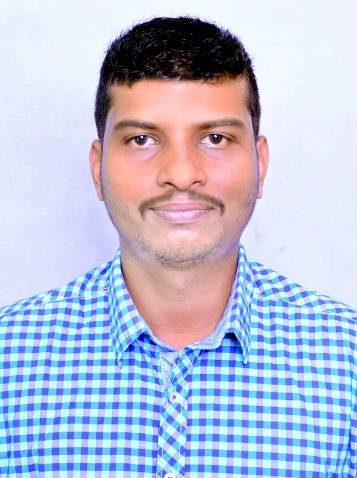 